The Essential Meat Processing Skills project is being managed by MINTRAC as part of their collaborative partnership with Skills Insight. MINTRAC has a strong history working with the Australian meat processing industry on skills and training solutions and have been engaged by Skills Insight to deliver these projects in partnership.Members of the Essential Meat Processing Skills Project Technical Committee have been identified as someone with in-depth knowledge of their field, who is willing to volunteer as a participant in a project to review and develop training package products in the AMP Australian Meat Processing Training Package.The Technical Committee (TC) will help shape the training package products that are developed, ensuring they meet industry needs and produce real-life job outcomes. TC members are made up of:RTOseducational experts (VET, Apprenticeship and Traineeship)subject matter experts (SME)/experts who meet any priority cohort requirementsunionsregulatorsindustry associations or peak bodiesindustry employers State Training Authorities (STA)/Territory Training Authorities (TTA)/industry training advisory body (ITABs) representatives (or persons nominated by them).How Technical Committee member input contributes to the projectTC members provide expert intelligence and advice to the project team on the required skills and knowledge in contemporary workplaces, as well as emerging industry practices and future training requirements.TC member input may include:identifying key job roles and required skillsrecommending key stakeholders and consultation methods specific to the project needsensuring terminology, tasks and sub-tasks conform to industry requirements within units of competency and that assessment requirements and conditions identified are reasonable and practicablevalidating training package products so that they address current and future industry needs.What Technical Committee members may be asked to doconfirm that industry and licensing/regulatory requirements are met in the materials developed where applicable, and advise on relevant organisations that will need to provide support for these licensing/regulatory requirementsattend meetings/workshops (either online or in person) to share input and contribute expertise on the development of draft productsprovide feedback via feedback hub, email, phone or at face-to-face meetings/workshops and webinarsshare project materials with other experts within their networks for their input and feedbackhelp spread the word through their networks so that other interested parties can be involved and made aware of the work taking place that may impact themprovide confirmation of the draft products prior to submission for endorsement.How will Technical Committee member’s personal details be used?All Technical Committee member information will be used and protected according to the Skills Insight Privacy Policy available at https://skillsinsight.com.au/privacy-policy/. In addition, in order to adhere to policies associated with developing training package products (as outlined in the Training Package Products Development and Endorsement Process Policy), Skills Insight may be required to display the name and organisation of TC members on the relevant project webpage on the Skills Insight website and in training package product submission documentation, identifying them as someone who has contributed to this project. Should a Technical Committee member wish to remain anonymous they can inform Skills Insight and only their organisation name will be published. Essential Meat Processing Project Technical Committee membersDistribution of key stakeholdersTechnical Committee sign-offThe Essential Meat Processing Skills Technical Committee has reviewed and accepted these Terms of Reference on 27 February & 6 March 2024.OrganisationNameLocationStakeholder typeArea of expertiseAdelaide University Tom CollyerSAIndustry SME / AbattoirsAustralasian Meat Industry Employees Union (AMIEU)James Cottrell-Dormer (Jimmy)National Union SME / Retail Australian Meat Industry Council (AMIC)Anthony Morgan (Tony)National Peak Body SME / RetailAustralian Meat Processor CorporationAmanda CarterNational Peak Body Educational Expert BE Campbell Loretta McPhersonNSWIndustry Employer Enterprise RTOSME / Food ServiceBully's MeatsRobyn VerrallSAIndustry Employer SME / Abattoirs & Retail Department of Industry, Tourism and Trade (NT) Matthew Grambeau (Matt)NTRegulatorLivestock BiosecurityFletchers International Graham ThorntonNSW/WAIndustry EmployerSME / AbattoirsJBS Foods Ptd LtdRoy SimpkinVIC/SA/ TAS/NSW/QLD Industry EmployerEnterprise RTOSME / Educational Expert Manufacturing Skills Queensland (MSQ)Lisa GilbertQLD Industry Skills Adviser
ITAB / Educational Expert MybutcherTony BuckleySAIndustry EmployerFood Service Response Group Scott RobinsonNSW/ QLD/TAS/VIC RTO SME / Educational Expert SunPork Group 
CHM AllianceWarwick BricknellNationalIndustry Employer
Enterprise RTOSME / Educational Expert TAFE NSW Lani HoustonNSWRTO Educational Expert TAFE QLD Mark RickardQLD RTO SME / Abattoirs Teys Australia John LangbridgeQLD/VIC/NSW/SAIndustry EmployerSME / AbattoirsThe Midfield GroupAustralian Meat Industry Council (AMIC)Stacey MckennaVIC/SA NationalIndustry Employer/Enterprise RTOPeak BodyRegulationsThomas Foods International (TFI)Meagan AbbottSA/NT/NSW/VIC/QLDIndustry EmployerQuality AssuranceWilliam Angliss InstituteMark WeatherleyNational RTO Educational Expert Stakeholder TypeNationalACTNSWNTQLDSATASVICWARTOs / Educational Experts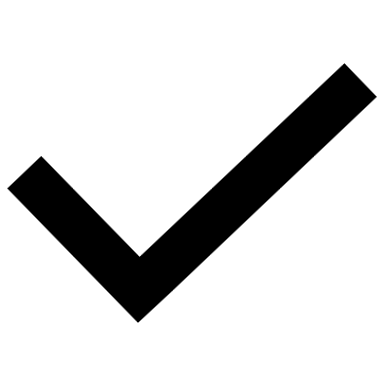 Industry EmployerIndustry Association / Peak BodyRegulatorUnion ITAB